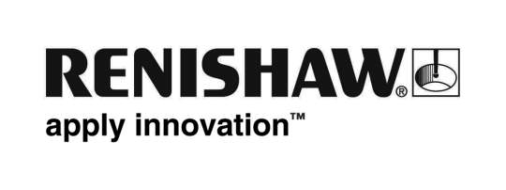 새로운 버전의 Renishaw 기계내 Reporter 앱 – 스마트 팩토리를 위한 스마트 앱글로벌 엔지니어링 기술 기업이자 MTConnect Standards Committee 회원사인 Renishaw가 EMO Hannover 2019에서 MTConnect 데이터 스트리밍 기능을 탑재해 한층 개선된 Reporter 기계내 프로빙 앱 버전을 소개한다.Reporter는 측정 데이터를 고도의 시각적인 그래픽 방식으로 보여주는 실시간 프로세스 모니터링 앱으로, 각 측정의 합격, 불합격 또는 경고 상태를 보여주므로 기본적인 트렌드 보고에 적합하다. 공작 기계 컨트롤에 저장된 측정 데이터를 표시하고 검토할 수 있어, 장기적인 트렌드와 열적 효과를 파악하고 예방적 유지보수 작업을 계획하는 데도 도움이 된다.또한 다른 Renishaw 공작 기계 소프트웨어 애플리케이션과 여러 공작 기계 제조업체의 프로빙 사이클을 사용해서 캡처한 데이터를 표시하는 데도 이 앱을 사용할 수 있다.기록 보관 또는 추후 분석을 위한 데이터 내보내기스마트 팩토리에서는 제조 운영 관련 데이터를 정기적으로 수집한 후 문제 해결이나 생산 공정 최적화를 위해 그 정보를 사용한다. Reporter를 사용하면 새로운 데이터 내보내기 옵션을 사용하여 기계내 측정 데이터를 쉽게 캡처하고 공유할 수 있다. 사용자는 Reporter 앱에서 얻은 부품 검사 데이터와 공구 측정 결과를 csv 파일로 내보내거나 공작 기계 데이터 교환 표준인 MTConnect를 사용하여 공작 기계의 데이터를 스트리밍할 수 있다.내보낸 부품 데이터는 추적을 위해 저장하거나 사용자의 품질 분석 소프트웨어 애플리케이션으로 가져올 수 있어, 제조업체는 가공 공정에 대한 귀중한 통찰력을 확보할 수 있다.공구 길이 및 직경 측정 보고Renishaw 공작 기계 프로빙 시스템은 공작물 세팅과 검사뿐 아니라 기계에서 절삭 공구의 길이와 직경도 설정할 수 있다. 최신 버전의 Reporter 앱은 공구 오프셋 업데이트를 기록하고 시간이 지나면서 절삭 공구 길이와 직경이 어떻게 변하는지를 그래프 형태로 보여준다. 커터 마모를 모니터링할 수 있으면 작업자가 공구 교체가 필요한 시점을 파악할 수 있어, 과도하게 마모된 공구 사용으로 인한 불량률이 방지되고 너무 이른 공구 교체를 피해 비용을 절감할 수 있다.향상된 사용자 인터페이스이제 Reporter 앱 내에서 부품 ID, 공작물 이름 또는 날짜 범위를 기준으로 데이터를 필터링할 수 있어 작업자는 선택적으로 보고자하는 데이터만 화면에 표시할 수 있다. 또한 내보내기 옵션을 사용하여 필터링된 데이터를 내보내 추가 분석에 활용할 수 있다. 여기에다 표준 제어 차트 보기와 새로운 작은 표 보기도 사용이 가능하다.스마트 팩토리를 위한 스마트 앱계측 분야에서 Renishaw가 쌓아온 지식과 전문성을 활용하여 Reporter 앱은 제조업체에 공작물 측정과 공구 치수에 대한 귀중한 정보를 제공한다. 따라서 작업자는 가공 공정에 대한 자신감을 가지고, 지속적인 공정 개선을 위해 사용할 수 있는 데이터 접근이 가능하다.EMO Hannover 2019(9월 16일 - 21일, 홀 6 스탠드 D48)에서 Renishaw를 방문하여 Reporter에 대해 자세히 알아볼 수 있다.Reporter에 대한 자세한 내용은 www.renishaw.co.kr/reporter를 참조한다.-끝-